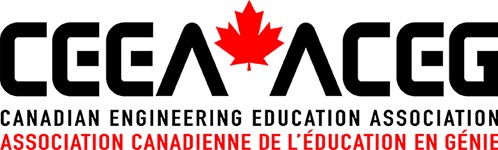 Nomination Form for the Fellowship of the CEEA-ACEGTo be completed by the nominator(s). If needed, the nominator(s) may complete the nomination form in consultation with the candidate to ensure that the requested information is correct and accurate.Some examples where an ongoing and sustained contribution can be demonstrated are:They have served as President-Elect, President, and Past-President.They have served as a CEEA-ACEG Board member for at least one term (2 years).They have served as an active Special Interest Group (SIG) chair for at least 2 years.They have participated in or contributed to five (5) CEEA-ACEG Conferences.Name of the Candidate for the Fellowship of the CEEA-ACEGName of the Candidate for the Fellowship of the CEEA-ACEGName:University:Email:NominatorNominatorName:University:Email:Signature: